ПРОЄКТВиконавчий комітет Нетішинської міської радиХмельницької областіР І Ш Е Н Н Я___.04.2023					Нетішин				  № ____/2023Про затвердження прогнозованої мережі 1-4, 5-9, 10-11 класів закладів загальної середньої освіти Нетішинської міської територіальної громади на 2023/2024 начальний рікВідповідно до підпункту 1 пункту «а», підпункту 2 пункту «б» статті 32, пункту 3 частини 4 статті 42 Закону України «Про місцеве самоврядування в Україні», Закону України «Про внесення змін до деяких законів України щодо вдосконалення механізмів формування мережі ліцеїв для запровадження якісної профільної середньої освіти», рішення двадцять третьої сесії Нетішинської міської ради VIII скликання від 27 травня 2022 року № 23/1465 «Про програму трансформації мережі закладів загальної середньої освіти НМР на 2022-               2024 роки», з метою створення оптимальних умов для забезпечення потреб громадян в отриманні загальної середньої освіти, забезпечення стабільного функціонування закладів освіти, виконавчий комітет Нетішинської міської радиВИРІШИВ:1. Затвердити прогнозовану мережу 1-4 класів закладів освіти Нетішинської міської територіальної громади на 2023/2024 навчальний рік згідно з додатком 1.2. Затвердити прогнозовану мережу 5-9 класів закладів освіти Нетішинської міської територіальної громади на 2023/2024 навчальний рік згідно з додатком 2.3. Затвердити прогнозовану мережу 10-11 класів Нетішинського ліцею № 1 на 2023/2024 навчальний рік згідно з додатком 3.4. Керівникам закладів загальної середньої освіти:4.1. проводити комплектацію 1-9 класів закладів загальної середньої освіти відповідно до території обслуговування;4.2. здійснити формування та відкриття 1-х класів з наповнюваністю не менше 27 учнів у класі та рівномірним їх розподілом між класами;4.3. проводити набір учнів у 1-і класи з урахуванням наявності приміщень, що відповідають санітарно-гігієнічним вимогам для здійснення освітнього процесу;24.4. передбачити поділ класів на групи при вивченні окремих предметів відповідно до нормативів, затверджених Міністерством освіти і науки України, в межах фінансування освітньої субвенції з державного бюджету.5. Директору Нетішинського ліцею № 1 Тамілі Соболик:5.1. здійснити формування та відкриття 10-х класів з наповнюваністю не менше 27 учнів у класі та рівномірним їх розподілом між класами; 5.2. проводити набір учнів у 10-і класи відповідно до можливостей закладу освіти та забезпечити якісний освітній процес в профільній школі;5.3. створити організаційно-педагогічні умови для забезпечення якісного педагогічного супроводу здобувачів профільної освіти.6. Контроль за виконанням цього рішення покласти на заступника міського голови Василя Миська та начальника управління освіти виконавчого комітету міської ради Ольгу Бобіну.Міський голова							Олександр СУПРУНЮКДодаток 1до рішення виконавчогокомітету міської ради____.04.2023 № _____/2023ПРОГНОЗОВАНА МЕРЕЖА1-4 класів закладів освіти Нетішинської міської територіальної громади на 2023/2024 навчальний рікКеруючий справамивиконавчого комітету міської ради								Любов ОЦАБРИКАДодаток 2до рішення виконавчогокомітету міської ради____.04.2023 № _____/2023ПРОГНОЗОВАНА МЕРЕЖА 5-9 класів закладів освіти Нетішинської міської територіальної громади на 2023/2024 навчальний рікКеруючий справамивиконавчого комітету міської ради								Любов ОЦАБРИКАДодаток 3до рішення виконавчогокомітету міської ради____.04.2023 № _____/2023ПРОГНОЗОВАНА МЕРЕЖА 10-11 класів Нетішинського ліцею № 1 на 2023/2024 навчальний рікКеруючий справамивиконавчого комітету міської ради								Любов ОЦАБРИКАНазва закладу загальної середньої освіти1 клас1 клас2 клас2 клас3 клас3 клас4 клас4 класУсього за рівнем початкової школиУсього за рівнем початкової школиНазва закладу загальної середньої освітикласівучнівкласівучнівкласівучнівкласівучнівкласів учнівНетішинський ліцей № 1------379379Нетішинський ліцей № 2614241086148411620514Нетішинський ліцей № 3512051226146512321511Нетішинський ліцей № 4513551205116410519476Старокривинський ліцей № 517151918429УСЬОГО:17404153551841917431671609Назва закладу загальної середньої освіти5 клас5 клас6 клас6 клас7 клас7 клас8 клас8 клас9 клас9 класУсього за рівнем базової середньої освітиУсього за рівнем базової середньої освітиНазва закладу загальної середньої освітикласів учнівкласів учнівкласів учнівкласів учнівкласів учнівкласів учнівНетішинський ліцей № 14994116411438949119509Нетішинський ліцей № 2410841144101411349920535Нетішинський ліцей № 35142410741114105512722592Нетішинський ліцей № 437038837037336515366Старокривинський ліцей № 5113117116118112576УСЬОГО:1743216442164121539817394812078Назва закладу загальної середньої освіти10 клас10 клас11 клас11 класУсього за рівнем профільної середньої освітиУсього за рівнем профільної середньої освітиНазва закладу загальної середньої освітикласівучнівкласівучнівкласівучнівНетішинський ліцей № 114411925723668УСЬОГО:14411925723668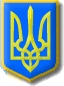 